REPUBLIKA HRVATSKAŽUPANIJA VUKOVARSKO-SRIJEMSKAOŠ ILAČA-BANOVCI, ILAČAKLASA: 602-02/15-01/94URBROJ: 2188-33-01-15-1ŠKOLSKI KURIKULUM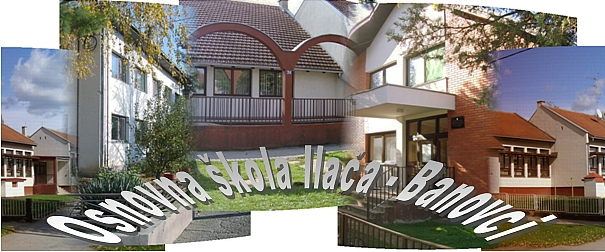 RUJAN 2015.Na temelju članka 28. Zakona o odgoju i obrazovanju u osnovnoj i srednjoj školi na sjednici održanoj  28. rujna 2015. godine, a na prijedlog Učiteljskog vijeća i Vijeća  roditelja, Školski odbor i ravnatelj škole donose: KURIKULUM  za školsku godinu 2015./2016. godinu.Predsjednik Školskog odbora:                                                                Ravnatelj:           BRANKA DEVIĆ                       			    JOSIP GELEMANOVIĆKURIKULUMŠkolski kurikulum podrazumijeva sve sadržaje, procese i aktivnosti koji su usmjereni na ostvarivanje ciljeva i zadaća odgoja i obrazovanja kako bismo promovirali  intelektualni, osobni, društveni i tjelesni razvoj učenika. On obuhvaća, osim službenih programa nastave, i druge programe koje škola provodi, pokazuje brojne aktivnosti učenika i učitelja, te pokazuje po čemu je škola prepoznatljiva.Školski kurikulum temelji se na učeničkoj razini znanja, interesa i sposobnosti, na raznolikosti i kompleksnosti obrazovnih interesa i potreba učenika, roditelja i lokalne zajednice, stalnom porastu znanja, te potrebom oblikovanja učenikove osobnosti u svijetu koji se stalno mijenja.     Planiranim aktivnostima, programima i projektima težimo kvalitetnim rezultatima ostvariti ciljeve usmjerene na učenika i njegov razvoj, , stručnu samostalnost i odgovornost učitelja, samostalnost i razvoj škole, te uz potporu uže i šire društvene zajednice doprinijeti izgradnji učinkovitog i kvalitetnog obrazovnog sustava.ŠKOLSKIM KURIKULUMOM SE UTVRĐUJE:− aktivnost, program i/ili projekt,− ciljevi aktivnosti, programa i/ili projekta,− namjena aktivnosti, programa i/ili projekta,− nositelji aktivnosti, programa i/ili projekta i njihova odgovornost,− način realizacije aktivnosti, programa i/ili projekta,− vremenik aktivnosti, programa i/ili projekta,− detaljan troškovnik aktivnosti, programa i/ili projekta,− način vrjednovanja i način korištenja rezultata vrjednovanja.ŠTO SVE TRAŽI ALI I POTIČE KURIKULUM:• otvaranje prostora za aktivno učešće svih zainteresiranih u proces obrazovanja• samostalnost škole• uključivanje izvannastavnih aktivnosti u obrazovna područja• profesionalnu samostalnost i odgovornost učitelja• kvalitetnu školŠkolski kurikulum objavljen na mrežnim stranicama škole, dostupan je učenicima, roditeljima i svima zainteresiranima za život i rad škole.Aktivnost,program i /ili projektCiljeviNamjenaNamjenaNositelji i njihova odgovornostNositelji i njihova odgovornostNačin realizacijeNačin realizacijeVremenikDetaljantroškovnikaktivnostiDetaljantroškovnikaktivnostiNačinvrednovanja Način korištenjarezultatavrjednovanjaIZBORNA NASTAVANjemački  jezik (izborna nastava)Odjeli-skupine 4.a,4c 5.a,6.a,7.a,8.a6.b,7.b i 8.bStjecanje znanja (leksička područja, gramatičke strukture, jezične funkcije, kultura i civilizacija); vještina i sposobnosti (slušanje, govorenje, čitanje, pisanje) strategije učenja i služenja znanjem; Osim učenja i poučavanja ostvaruju se i odgojni ciljevi. Osposobiti učenika za temeljnu pisanu, usmenu komunikaciju na stranom jeziku; razviti jezične i komunikacijske kompetencije.U nastavi njemačkog jezika učitelj će poticati učenike da sami pronađu međukulturalne i međujezične utjecaje. Razvijati komunikaciju na stranom jeziku. Nastava usmjerena učeniku.Stjecanje iskustva, tj. aktivno, konstruktivno i kvalitetno učenje.U nastavi njemačkog jezika učitelj će poticati učenike da sami pronađu međukulturalne i međujezične utjecaje. Razvijati komunikaciju na stranom jeziku. Nastava usmjerena učeniku.Stjecanje iskustva, tj. aktivno, konstruktivno i kvalitetno učenje.Učiteljica Marija DevićUčitelj kao poučavatelj, katalizator učenja, usmjeren na aktivno učenje i učenika. Učiteljica Marija DevićUčitelj kao poučavatelj, katalizator učenja, usmjeren na aktivno učenje i učenika. Na satovima izborne nastave u skupinama, u učionici, slušanjem, čitanjem, igrom, dijalozima i otkrivanjem.Izmjena različitih didaktičkih aktivnosti, medija i oblika rada.Na satovima izborne nastave u skupinama, u učionici, slušanjem, čitanjem, igrom, dijalozima i otkrivanjem.Izmjena različitih didaktičkih aktivnosti, medija i oblika rada.Tijekom nastavne godine, 2 sata tjedno to jest 70 sati godišnje po odjelu-skupiniKopiranje i pripremanje dodatnih radnih materijala  (cd-i, papir u boji, flomasteri, filmovi)Kopiranje i pripremanje dodatnih radnih materijala  (cd-i, papir u boji, flomasteri, filmovi)Načini vrednovanja učenika su usmeni i pisani, a vrednuju se znanja i umijeća. Rezultati dobiveni vrednovanjem mogu se upotrijebiti kao vodič za daljnje učenje, radi poboljšanja poučavanja, odnosno kao temelj za donošenje odluke o pojedincima. Komentiranje i procjenjivanje svega što se radi s učenicima.Dio općeg uspjeha učenika.IZBORNA NASTAVAINFORMATIKA4 odjela-skupine po 2 sata/tj.i4 skupine-odjela po 1 sat/tj.5.a do 8.a(4x2sata)6.b do 8.b(3x1sat)Steći temeljna znanja i vještine za samostalno služenje računalom. Informatički opismeniti učenike za daljnje školovanje i korištenje informatičkih znanja u profesionalnom životu. Osposobiti učenike za primjenu algoritamskih načina razmišljanja u rješavanju svakodnevnih problema.Primjenjivati informatičku pismenost u savladavanju nastavnog gradiva ostalih nastavnih predmeta. Brže i kvalitetnije rješavanje postavljenih zadataka kako u školskom okruženju tako i u svakodnevnom životu. Proširivanje znanja upotrebom informatičke tehnologije.Primjenjivati informatičku pismenost u savladavanju nastavnog gradiva ostalih nastavnih predmeta. Brže i kvalitetnije rješavanje postavljenih zadataka kako u školskom okruženju tako i u svakodnevnom životu. Proširivanje znanja upotrebom informatičke tehnologije.Učitelj Mija KlisurićUčitelj Mija KlisurićPutem redovite nastave u specijaliziranoj informatičkoj učionici, kroz različite oblike i metode poučavanja i učenja ( individualni rad na računalu, i sl. ). Samostalni rad kod kuće.Putem redovite nastave u specijaliziranoj informatičkoj učionici, kroz različite oblike i metode poučavanja i učenja ( individualni rad na računalu, i sl. ). Samostalni rad kod kuće.1x 35 satitijekom nastavne godine po skupini-odjeluKopiranje i ispis materijala potrebnih za usvajanje novih nastavnih sadržaja i provjeravanje usvojenosti. Potrošni materijal za informatičku učionicu (DVD, CD mediji, RAM, miševi, tipkovnice i sl.) -1.000,00 kunaNabavka novih računala prema mogućnostima škole.Kopiranje i ispis materijala potrebnih za usvajanje novih nastavnih sadržaja i provjeravanje usvojenosti. Potrošni materijal za informatičku učionicu (DVD, CD mediji, RAM, miševi, tipkovnice i sl.) -1.000,00 kunaNabavka novih računala prema mogućnostima škole.Razgovor s učenicima i praćenje aktivnosti, zalaganja i postignuća učenika. Analiza rada uspoređivanje, savjetovanje za budući rad, savjeti za postizanje boljih rezultata.Primjena stečenih znanja iz informatike u svakodnevnom životu i ostalim nastavnim predmetima.Sudjelovanjemna natjecanjima. inatječajimaVJERONAUK-katolički(3a/4.a), 6a i 8.a3 skupine-odjelaOsposobljavati za dublje shvaćanje i povezivanje biblijske poruke sa svakodnevnim, osobnim i društvenim životom- upoznavanje, povezivanje i usvajanje biblijske poruke, te osposobiti i upoznati učenike za usvajanje općeljudskih i kršćanskih vrijednosti vrijednosti- upoznavanje, povezivanje i usvajanje biblijske poruke, te osposobiti i upoznati učenike za usvajanje općeljudskih i kršćanskih vrijednosti vrijednosti- vjeroučiteljiIvan Đakovac- vjeroučiteljiIvan Đakovac- škola- župa- terenska nastava - škola- župa- terenska nastava 7o sati  godišnje po skupini- potrošni materijal- troškovi prijevoza- potrošni materijal- troškovi prijevoza- vrednovanje kroz natjecanja i prezentacije- vrednovanje kroz natjecanja i prezentacijeVJERONAUK - KATOLIČKI :1.a 2.a;  5a., 7.a, ( 3.b i 6.b, 3.c)6 odjela-skupinaSvi svetiI. – VIII. r.Upoznavanje i produbljivanje vjere. Izgrađivanje zrele ljudske i vjerničke osobnosti te odgovorne savjesti u odnosu prema sebi i prema drugima.Povezivanje Božje objave i tradicije Crkve sa životnim iskustvom učenika.Povezivanje Božje objave i tradicije Crkve sa životnim iskustvom učenika.Učenici, roditelji, vjeroučitelj Josip Vuk.Učenici, roditelji, vjeroučitelj Josip Vuk.Nastava se realizira sa dva sata tjedno po skupini-odjeluNastava se realizira sa dva sata tjedno po skupini-odjeluNastava se izvodi 2 sata tjedno po odjelu-skupini tijekom školske godine 2015./2016.Potrošni materijal za rad učenika.Potrošni materijal za rad učenika.Usmeno praćenje te brojčano i opisno ocjenjivanje. Angažiranje vjeroučenika u liturgijskom životu župne zajednice.VJERONAUK - KATOLIČKI :1.a 2.a;  5a., 7.a, ( 3.b i 6.b, 3.c)6 odjela-skupinaSvi svetiI. – VIII. r.Upoznavanje i produbljivanje vjere. Izgrađivanje zrele ljudske i vjerničke osobnosti.Razvijanje svijesti o daru života te važnosti brige za pokojne.Razvijanje svijesti o daru života te važnosti brige za pokojne.vjeroučitelj Josip Vuk i učenici.vjeroučitelj Josip Vuk i učenici.Odlazak na mjesno groblje te molitva kod središnjeg križa.Odlazak na mjesno groblje te molitva kod središnjeg križa.Listopad – studeni 2015.Cijena potrošnog materijala (papir za nastavne listiće učenika).Cijena potrošnog materijala (papir za nastavne listiće učenika).Praćenje i opisno ocjenjivanje učenika.Križni put I. - IV.r.Upoznavanje i produbljivanje vjere. Izgrađivanje zrele ljudske i vjerničke osobnosti.Razvijanje svijesti o daru života te ulozi patnje u ljudskom životu.Razvijanje svijesti o daru života te ulozi patnje u ljudskom životu.vjeroučitelj Josip Vuk i učenici.vjeroučitelj Josip Vuk i učenici.Odlazak u mjesnu crkvu te aktivno sudjelovanje na pobožnosti križnoga puta.Odlazak u mjesnu crkvu te aktivno sudjelovanje na pobožnosti križnoga puta.Korizma 2016.Cijena potrošnog materijala (papir za nastavne listiće učenika).Cijena potrošnog materijala (papir za nastavne listiće učenika).Praćenje i opisno ocjenjivanje učenika.Razgovor sa      župnikomI. - IV.r.Upoznavanje i produbljivanje vjere. Izgrađivanje zrele ljudske i vjerničke osobnosti.Razvijanje svijesti o ulozi župnika i župne zajednice u vjerničkom životu.Razvijanje svijesti o ulozi župnika i župne zajednice u vjerničkom životu.vjeroučitelj Josip Vuk i učenici.vjeroučitelj Josip Vuk i učenici.Odlazak u mjesnu crkvu ili u župni uredOdlazak u mjesnu crkvu ili u župni uredTravanj – svibanj 2016.Cijena potrošnog materijala (papir za nastavne listiće učenika).Cijena potrošnog materijala (papir za nastavne listiće učenika).Praćenje i opisno ocjenjivanje učenika.VJERONAUK-pravoslavni(2b. i4.b.)  ,7.b, 8.b (4c ) razreda4 odjela-skupinaOsposobljavati za dublje shvaćanje i povezivanje biblijske poruke sa svakodnevnim, osobnim i društvenim životomSustavno teološko ekleziološko i antropološko povezivanje Božje objave i tradicije Crkve sa životom i iskustvom učenikaupoznavanje, povezivanje i usvajanje biblijske poruke i osposobiti i upoznati učenike za usvajanje općeljudskih i kršćanskih vrijednosti općih vrijednosti. Uključivanje djece u liturgijski svetotajinski život crkveupoznavanje, povezivanje i usvajanje biblijske poruke i osposobiti i upoznati učenike za usvajanje općeljudskih i kršćanskih vrijednosti općih vrijednosti. Uključivanje djece u liturgijski svetotajinski život crkveNikola   GvozdenovićjerejNikola   GvozdenovićjerejŠkola- crkva-crkveno dvorišteŠkola- crkva-crkveno dvorište70sati po skupini-odjelu-potrošni materijal- kopiranje 50,00 kn-potrošni materijal- kopiranje 50,00 kn-vrednovanje kroz  usmeno provjeravanje, natjecanja i prezentacije- vrednovanje kroz natjecanja i prezentacijeSRPSKI JEZIK1 skupinaPŠ Vin. Banovciosposobljavanjeza pravilnu uporabu standardnog  srpskog jezika u području gramatike, književnosti, jez. izražav. i medijske kulturestjecanje znanja i razvoj pozitivnog odnosa prema vlastitoj kulturi i kulturi drugih narodastjecanje znanja i razvoj pozitivnog odnosa prema vlastitoj kulturi i kulturi drugih narodaBranka ĆirićBranka Ćirić70 sati po odjelu-skupini70 sati po odjelu-skupini2 sata tjedno-  Potrošni materijali literaturacca.50 kn-  Potrošni materijali literaturacca.50 knvrednovanje kroz  usmeno i pisano provjeravanje te izrada plakata za dane važne za srpski narodDODATNA NASTAVACiljeviNamjenaNamjenaNositelji i njihova odgovornostNositelji i njihova odgovornostNačin realizacijeNačin realizacijeVremenikDetaljantroškovnikaktivnostiDetaljantroškovnikaktivnostiNačinvrednovanja Način korištenjarezultatavrednovanjaDODATNA NASTAVArazredna nastava3 skupineDodatnim zadacima proširiti i produbiti znanja iz matematikePrimijeniti znanja u rješavanju kompleksnijih zadatakaPrimijeniti znanja u rješavanju kompleksnijih zadatakaUčenici i učitelji RNUčenici trebaju redovito učiti i dolaziti na nastavu.Učenici i učitelji RNUčenici trebaju redovito učiti i dolaziti na nastavu.Učionička nastavaUčionička nastavaTijekom školske godine35 sati po skupiniPotrošni materijalPotrošni materijalSudjelovati na raznim natjecanjima i predstavljanju škole.Kroz zajednički rad poticati individualnost, ali i poticati pripadnost skupini.Sudjelovati na raznim natjecanjima i predstavljanju škole.Kroz zajednički rad poticati individualnost, ali i poticati pripadnost skupini.DODATNA NASTAVAHrvatski jezik-dodatna nastava5.a - 8.a razred.razred  - 1  skupinaIndividualni rad s učenicima koji pokazuju napredno znanje i žele saznati više. Razvoj jezičnih kompetencija i vještine komunikacije.Proširivanje nastavnih sadržajaProširivati znanja i vještineProširivati znanja i vještineSenija Komić (planirani broj učenika:  4)Senija Komić (planirani broj učenika:  4)Prema planu i programu(tijekom šk. god. 1 sat tjedno po skupini-odjelu)Prema planu i programu(tijekom šk. god. 1 sat tjedno po skupini-odjelu)Tijekom školske godineNabava pribora i opremeNabava pribora i opremeUsmena i pismena provjera učenikaUsmena i pismena provjera učenikaDODATNA              NASTAVA MATEMATIKARazredna nastava PŠ  Vin. Banovci4.c  Razvijati matematičko mišljenje zadacima koji programske sadržaje produbljuju i aktiviraju sposobnosti učenikaRazvijati sposobnost rješavanja matematičkih problema primjenom osnovnih računskih operacijaRazvijati sposobnost rješavanja matematičkih problema primjenom osnovnih računskih operacijaAndreja JavorovićAndreja JavorovićIndividualnim radom i različitim putovima dolaska do odgovora na problemska pitanjaIndividualnim radom i različitim putovima dolaska do odgovora na problemska pitanja35 sati/1 sat tjedno po skupini-odjeluLiteratura, nastavni listići , potrošni materijal,cca 50 knLiteratura, nastavni listići , potrošni materijal,cca 50 knVrednovati prema usvojenosti osnovnih matematičkih znanja potrebnih za primjenu u svakodnevnom životu. Kreativnim satima nadarenim i motiviranim učenicima pružiti mogućnost postizanja zapaženih rezultata na                                                                                                                 natjecanjima.  DODATNA NASTAVARazredna nastava (matematika)2.b.3.b. i 4.b PŠ BanovciDodatnim zadacima proširiti i produbiti znanja iz matematikePrimijeniti znanja u rješavanju kompleksnijih zadatakaPrimijeniti znanja u rješavanju kompleksnijih zadatakaAleksandraZuberAleksandraZuberUčionična nastavaUčionična nastava35 sati/grupiPotrošni materijali literaturacca.50 knPotrošni materijali literaturacca.50 knSudjelovati na raznim natjecanjima i predstavljanju školeKroz zajednički rad poticati individualnost,ali i poticati pripadnost skupiniDODATNA NASTAVA - GeografijaV.-VIII.ajedna skupiVI.-VIII.bjedna skupinaStjecanje znanja ( jezične funkcije, kultura i civilizacija); vještina i sposobnosti (slušanje, govorenje, čitanje, pisanje, informatičke vještine) strategije učenja i služenja znanjem; Osim učenja i poučavanja ostvaruju se i odgojni ciljevi ( odnos prema radu, učitelju, drugim učenicima). Cilj programa je stjecanje iskustva, tj. aktivno, konstruktivno i kvalitetno učenje.U dodatnoj nastavi geografije učitelj će poticati učenike da sami pronađu intergeografske i intrageografske utjecaje. Nastava usmjerena učeniku.U dodatnoj nastavi geografije učitelj će poticati učenike da sami pronađu intergeografske i intrageografske utjecaje. Nastava usmjerena učeniku.Marko Čurčinac Bojana BrkićGrupno i individualno učenje, istraživanje i ispitivanjeGrupno i individualno učenje, istraživanje i ispitivanjetijekom godine- 35  nastavnih sati po skupinitijekom godine- 35  nastavnih sati po skupini-troškovi prijevoza na natjecanje – 100,00kn po sudioniku-potrošni materijal – 500,00 kn-Brojnost učenika na dodatnoj nastavi-Ostvarenost planiranog-Uspješnost na natjecanjima-Zadovoljstvo učenika i učitelja ostvarenim.-Nagrađivanje najuspješnijih učenika-Brojnost učenika na dodatnoj nastavi-Ostvarenost planiranog-Uspješnost na natjecanjima-Zadovoljstvo učenika i učitelja ostvarenim.-Nagrađivanje najuspješnijih učenikaNačini vrednovanja učenika, vrednuju se znanja i umijeća i odgojni rezultati. Rezultati dobiveni vrednovanjem mogu se upotrijebiti kao vodič za daljnje učenje, radi poboljšanja poučavanja, odnosno kao temelj za donošenje odluke o pojedincima. Komentiranje i procjenjivanje svega što se radi s učenicima.DODATNA NASTAVA Matematikejedna skupina od 5.a-8.a razreda - razvijanje interesa za matematiku, produbljivanje znanja i  kvalitete nastavnog rada - priprema i uključivanje učenika u natjecanja iz matematike -proširiti znanjeizvannastavnimtemama inestandardnimzadacima izmatematikepoticanje i razvoj učenikovih sposobnosti i njihova  primjena u svakodnevnom životu -naučiti učenike logičnomisliti i zaključivati te stečenoznanje primjeniti u svakodnevnom životupoticanje i razvoj učenikovih sposobnosti i njihova  primjena u svakodnevnom životu -naučiti učenike logičnomisliti i zaključivati te stečenoznanje primjeniti u svakodnevnom životuHelena Lukadinović - motivirati učenike za rad, pripremati za natjecanje i koristiti različite metode I oblike rada- učenik treba redovito učiti I dolaziti na nastavuU učionici i kod kućeU učionici i kod kuće35sati tijekom nastavne godine po skupinii35sati tijekom nastavne godine po skupinii-potrošnimaterijali –fotokopirnipapir, plakati…100 knSudjelovanje na natjecanjima, uspješnost i nagrađivanje najuspješnijihSudjelovanje na natjecanjima, uspješnost i nagrađivanje najuspješnijih-opisno praćenjeučeničkih postignuća iinteresa za rad-natjecanje izmatematike (školsko,županijsko, državno).DODATNA NASTAVA Matematika6.b-8.bOmogućavanje darovitimučenicima proširivanjeznanja i nastavnih sadržajada još više unaprijede svojematematičke vještine, razvijusklonosti i stvaralačkesposobnosti, usvojitimatematička znanja nužna zabolje razumijevanjeprirodnih zakonitosti terazvijati sposobnost primjenemetoda matematičkogmišljenja u životusuvremenog čovjeka- stjecanje znanja potrebnih zarazumijevanje kvantitativnihodnosa i zakonitosti u pojavamau prirodi, društvu i tehnici upraktičnom životu- razvijanje sposobnosti zaapstraktno mišljenje i logičkorasuđivanje- razvijanje sposobnosti zapravilno rasuđivanje izaključivanje, matematičkuintuiciju, maštu i stvaralačkomišljenje- razvijanje sposobnostiprimjene matematike urješavanju problema i zadatakaiz drugih nastavnih predmeta isvakodnevnih životnih situacija- priprema učenika za natjecanje- stjecanje znanja potrebnih zarazumijevanje kvantitativnihodnosa i zakonitosti u pojavamau prirodi, društvu i tehnici upraktičnom životu- razvijanje sposobnosti zaapstraktno mišljenje i logičkorasuđivanje- razvijanje sposobnosti zapravilno rasuđivanje izaključivanje, matematičkuintuiciju, maštu i stvaralačkomišljenje- razvijanje sposobnostiprimjene matematike urješavanju problema i zadatakaiz drugih nastavnih predmeta isvakodnevnih životnih situacija- priprema učenika za natjecanjeGORAN BORONJEKdemonstracija, pisaniradovi, čitanje i rad natekstu, rad na računalu,razgovor, crtanje,školsko natjecanje,izvanškolsko natjecanjedemonstracija, pisaniradovi, čitanje i rad natekstu, rad na računalu,razgovor, crtanje,školsko natjecanje,izvanškolsko natjecanjeJednom tjednotijekom šk. godineJednom tjednotijekom šk. godinePotrošnimaterijali –fotokopirnipapir, plakati…100 kn Opisno praćenjeučeničkih postignuća iinteresa za rad.Natjecanje izmatematike (školsko,županijsko, državno).Opisno praćenjeučeničkih postignuća iinteresa za rad.Natjecanje izmatematike (školsko,županijsko, državno).DODATNA NASTAVA-PovijestiUčenicima koji za povijest pokazuju poseban interes i koji žele naučiti više omogućiti proširivanje i produbljivanje znanja iz povijesti predviđenih nastavnim planom i programomProširiti osnovna znanja o povijesnim događajima o kojima smo učili na nastaviOmogućiti učenicima da na odabranim temama steknu znanja i intelektualne vještine koje će im pomoći u razumijevanju suvremenog svijetaProširiti osnovna znanja o povijesnim događajima o kojima smo učili na nastaviOmogućiti učenicima da na odabranim temama steknu znanja i intelektualne vještine koje će im pomoći u razumijevanju suvremenog svijetaUčiteljica povijesti Dejana Okovački i učenici Nastava prema planu i programuIndividualni i skupni oblici poučavanja i učenja, timski i istraživački radNastava prema planu i programuIndividualni i skupni oblici poučavanja i učenja, timski i istraživački radTijekom školske 2015./2016. godine 1 sat tjednoTijekom školske 2015./2016. godine 1 sat tjednoPapir za fotokopiranje, hamer papir i ostali potrošni materijal,cca 50 knOpisno i pismeno praćenje učenika tijekom školske godinePohvala i poticaj za dalji radOpisno i pismeno praćenje učenika tijekom školske godinePohvala i poticaj za dalji radDODATNA NASTAVA Povijesti - PovjesničariDODATNA NASTAVA Srpskog jezika1 skupina x 1 sat/tjednoOmogućiti učenicima stjecanje dodatnih znanja iz svjetske i nacionalne povijesti.Razvijati povijesno mišljenje.Poticati učenike na samostalno istraživanje povijesnih događaja.Individualni rad s učenicima koji pokazuju napredno znanje i žele saznati više. Razvoj jezičnih kompetencija i vještine komunikacije.Proširivanje nastavnih sadržajaProširiti osnovna znanja o povijesnim događajima o kojima smo učili na nastavi.Pripremiti učenike za natjecanja iz povijesti.Proširiti osnovna znanja iz  gramatike i povijesti srpske književnosti o kojima smo učili na nastavi.Pripremiti učenike za natjecanja iz srpskog jezika.Proširiti osnovna znanja o povijesnim događajima o kojima smo učili na nastavi.Pripremiti učenike za natjecanja iz povijesti.Proširiti osnovna znanja iz  gramatike i povijesti srpske književnosti o kojima smo učili na nastavi.Pripremiti učenike za natjecanja iz srpskog jezika.Nastavnica Ivana Vranješ i učenici 7. i 8. razreda.Branka Ćirić, učiteljica srpskog jezikaPrema planu i programu. Individualni rad, rad u paru i skupini, prikupljanje dodatnih materijala i sadržaja, razgovor, izlaganje.Prema planu i programu. Individualni rad, rad u paru i skupini, prikupljanje dodatnih materijala i sadržaja, razgovor, izlaganjePrema planu i programu. Individualni rad, rad u paru i skupini, prikupljanje dodatnih materijala i sadržaja, razgovor, izlaganje.Prema planu i programu. Individualni rad, rad u paru i skupini, prikupljanje dodatnih materijala i sadržaja, razgovor, izlaganjeTijekom školske godine 2015./16.(1 sat tjedno).Tijekom školske godine 2015./16.(1 sat tjednoTijekom školske godine 2015./16.(1 sat tjedno).Tijekom školske godine 2015./16.(1 sat tjednoKopiranje i printanje radnih materijala, hamer papir, flomasteri,  cca 50 kn.Kopiranje i printanje radnih materijala, hamer papir, flomasteri,  cca 50Radni listići, usmene i pisane provjere te opisno praćenje napredovanja učenika.Upoznavanje stručne pedagoške službe s rezultatima i napretkom.Opisno i pismeno praćenje učenika tijekom školske godinePohvala i poticaj za dalji radRadni listići, usmene i pisane provjere te opisno praćenje napredovanja učenika.Upoznavanje stručne pedagoške službe s rezultatima i napretkom.Opisno i pismeno praćenje učenika tijekom školske godinePohvala i poticaj za dalji radUsmena i pismena provjera učenikaDODATNA NASTAVAEngleskog jezika-dodatna nastava6b – 8b razred.razred  - 1  skupinaIndividualni rad s učenicima koji pokazuju napredno znanje i žele saznati više. Razvoj jezičnih kompetencija i vještine komunikacije.Proširivanje nastavnih sadržajaProšir ivati znanja i vještineProšir ivati znanja i vještineKatarina Lovaković i učeniciKatarina Lovaković i učeniciPrema planu i programu(tijekom šk. god. 1 sat tjedno po skupini-odjelu)Prema planu i programu(tijekom šk. god. 1 sat tjedno po skupini-odjelu)Tijekom školske godineNabava pribora i opremeNabava pribora i opremeUsmena i pismena provjera učenikaUsmena i pismena provjera učenikaDOPUNSKA NASTAVACiljeviNamjenaNamjenaNositelji i njihova odgovornostNačin realizacijeNačin realizacijeVremenikVremenikDetaljantroškovnikaktivnostiNačinvrednovanja Načinvrednovanja Način korištenjarezultatavrjednovanjaDopunska nastava-razredna nastava5 skupinaDopunskim zadacima pomoći učenicima u svladavanju redovnog programa predmeta u kojemu učeniku treba pomoćIndividualna pomoć učenicima koji postižu slabije rezultate u svladavanju sadržaja redovne nastaveIndividualna pomoć učenicima koji postižu slabije rezultate u svladavanju sadržaja redovne nastaveUčiteljice i učenici koje odrede učitelji.         U školi          U školi Tijekom školske godine1 sat tjedno Tijekom školske godine1 sat tjedno Literatura po potrebi, troškovi fotokopiranjaUsmena i pisana provjera usvojenosti redovnih nast. sadržajaUsmena i pisana provjera usvojenosti redovnih nast. sadržajaIndividualnim radom poticati samopouzdanje učenikaDopunska nastava Srpskog jezika, matematikeDopunskim zadacima pomoći učenicima u svladavanju redovnog programa SRJ i MATPomoći učenicima koji postižu slabije rezultate u savladavanju redovnih nastavnih sadržajaPomoći učenicima koji postižu slabije rezultate u savladavanju redovnih nastavnih sadržajaUčenici 2.3., i 4. Razreda,UčiteljicaU školi U školi 1 sat tjedno tijekom nastavne godine1 sat tjedno tijekom nastavne godineTroškovi fotokopiranjaUsmena i pisana provjera usvojenosti redovnih nastavnih sadržaja, individualnim radom poticati samopouzdanje učenikaUsmena i pisana provjera usvojenosti redovnih nastavnih sadržaja, individualnim radom poticati samopouzdanje učenikaDOPUNSKA NASTAVA – Fizika i kemijaProvježbati i utvrditi gradivo koje učenici nisu svladali na odgovarajući način.Svi  učenici 7. i 8. razreda  koji imaju negativnu ocjenu te oni kojima je potrebna pomoć. Učenike na DOP nastavu kemije upućuje učiteljica Mirela KuharSvi  učenici 7. i 8. razreda  koji imaju negativnu ocjenu te oni kojima je potrebna pomoć. Učenike na DOP nastavu kemije upućuje učiteljica Mirela KuharUčiteljica Viktorija Marković i učenici po odabiru učiteljicaU školiU školiTijekom školske godine, 2. sata tjednoTijekom školske godine, 2. sata tjednoPotrošni materijal- papirUsmena i pismena provjeraUsmena i pismena provjeraVrednovanje će se vršiti putem zadataka iz usvojenosti gradiva što će se pokazati  i u zaključnim ocjenama iz fizike i kemije.DOPUNSKA NASTAVA Matematike 5.a i 6.a, 7.a -8.a- pomoći učenicimakojima jepotrebna pomoćda lakše savladajunastavno gradivo-dopunjavanje osnovnih znanja i nadoknađivanje uočenih nedostataka s redovne nastave -osposobiti učenike da lakšeprate redovnu nastavu- pomoći učenicima koji imaju problema sa savladavanjem gradiva na redovnoj nastavi zbog slabijih sposobnosti, izostanaka... - individualni pristup radu s učenicima, razvijanje samopouzdanja -osposobiti učenike da lakšeprate redovnu nastavu- pomoći učenicima koji imaju problema sa savladavanjem gradiva na redovnoj nastavi zbog slabijih sposobnosti, izostanaka... - individualni pristup radu s učenicima, razvijanje samopouzdanja Helena Lukadinović i učenici koji pohađaju dopunsku nastavu iz matematike- rješavanje primjerenih zadataka iz osnovnih sadržaja s redovne nastave individualno, grupno, u paru - rješavanje primjerenih zadataka iz osnovnih sadržaja s redovne nastave individualno, grupno, u paru -dva puta tjedno-dva puta tjedno-potrošni materijalza posebne listićei zadatke – 100,00kn-individualnimradom poticatisamopouzdanjeučenika-vrednovanje sukladnopravilniku oocjenjivanju ivrednovanju učenikovihpostignuća krozpraćenje učenikovihpostignuća-individualnimradom poticatisamopouzdanjeučenika-vrednovanje sukladnopravilniku oocjenjivanju ivrednovanju učenikovihpostignuća krozpraćenje učenikovihpostignućaDOPUNSKA NASTAVA Matematike     6.-8.bPomoć slabijim učenicima iučenicima po prilagođenomprogramu u ovladavanjutemeljnim znanjimaOvladavanje temeljnimznanjima kao preduvjetomuspješnosti nastavka školovanjaOvladavanje temeljnimznanjima kao preduvjetomuspješnosti nastavka školovanjaGORAN BORONJEKIndividualnimpristupom omogućitirazvijanje sposobnostiizražavanja općih idejamatematičkim jezikom,razvijanje logičkogmišljenja, računanje,Individualnimpristupom omogućitirazvijanje sposobnostiizražavanja općih idejamatematičkim jezikom,razvijanje logičkogmišljenja, računanje,Jedan puta tjednoJedan puta tjednoPotrošni materijalza posebne listićei zadatke – 50,00knVrednovanje sukladnopravilniku oocjenjivanju ivrednovanju učenikovihpostignuća krozpraćenje učenikovihpostignućaProcjena predmetnogučitelja o napretkuučenikaVrednovanje sukladnopravilniku oocjenjivanju ivrednovanju učenikovihpostignuća krozpraćenje učenikovihpostignućaProcjena predmetnogučitelja o napretkuučenikaDOPUNSKA NASTAVA Hrvatski jezik 5.-8.a2 skupinePomoć slabijim učenicima da lakše savladaju nastavno gradivo.Uvježbavanje i usvajanje gradiva koje uč. nisu usvojili na redovnoj nastavi,osposob. uč. za usvajanje jezičnog standardaOsposobiti učenike da lakše prate redovnu nastavuOmogućiti svakom  učeniku da se potpunije razvija prema individualnim sklonostima i interesima.Osposobiti učenike da lakše prate redovnu nastavuOmogućiti svakom  učeniku da se potpunije razvija prema individualnim sklonostima i interesima.Učiteljica Senija KomićUčenici po izboru  učiteljiceU školi U školi 2. sata tjedno tijekom godine po skupini2. sata tjedno tijekom godine po skupiniPotrošni materijal prema potrebi - papirListići usmene i pisane provjere te opisno praćenje napredovanja učenika.Listići usmene i pisane provjere te opisno praćenje napredovanja učenika.Individualnim radom poticati samopouzdanje učenikaDOPUNSKA NASTAVA –Engleski jezik- ovladavanje nastavnim sadržajima koji su propisani nastavnim programom; - stjecanje osnovnih znanja iz engleskog jezika radi redovitog praćenja nastave;  razvijanje jezičnih vještina (slušanja, govorenja, čitanja, pisanja) - namijenjena je učenicima kojima je potrebna dodatna pomoć u učenju engleskog jezika- namijenjena je učenicima kojima je potrebna dodatna pomoć u učenju engleskog jezika- učiteljica Ana Drmić- metodom čitanja, pisanja, rada na tekstu i razgovora, uz dodatno pojašnjavanje i uvježbavanje, te kroz rad u manjim skupinama i parovima, nastojat će se nadoknaditi ranije propušteno gradivo i pobuditi veći interes za učenje engleskog jezika- metodom čitanja, pisanja, rada na tekstu i razgovora, uz dodatno pojašnjavanje i uvježbavanje, te kroz rad u manjim skupinama i parovima, nastojat će se nadoknaditi ranije propušteno gradivo i pobuditi veći interes za učenje engleskog jezika- tijekom školske godine 2015./2016.  jedan sat tjedno po skupini- tijekom školske godine 2015./2016.  jedan sat tjedno po skupini - potrošni materijal za učenike i učitelja -  rezultat usvojenog znanja vrednovat će se u redovnoj nastavi -  rezultat usvojenog znanja vrednovat će se u redovnoj nastaviDOPUNSKA NASTAVA Engleskog jezika (dvije skupine-niži raz. i viši raz.)Ponoviti i utvrditi mat. sadržaje koji nisu potpuno usvojeni redovnom nastavom Učitelj Katarina Lovaković engleskog jezika i učenici Učitelj Katarina Lovaković engleskog jezika i učenici Ovladati temeljnim znanjima kao preduvjetom uspješnosti nastavka školovanja2 skupine od 2.-4.b. i od 6.-8.b.Individualni rad (Čitanje, pisanje, prepričavanje, objašnjavanje)Individualni rad (Čitanje, pisanje, prepričavanje, objašnjavanje)po jedan sat tijekom cijele šk. god.uz redovitu nastavu u obje skupinepo jedan sat tijekom cijele šk. god.uz redovitu nastavu u obje skupineKopirni papir za učenikeListići usmene i pisane provjere te opisno praćenje napredovanja učenikaListići usmene i pisane provjere te opisno praćenje napredovanja učenikaDOPUNSKA NASTAVA PovijestiSavladavanje osnovnih nastavnih sadržaja sa učenicima koji teže savladavaju gradivo.Rad s učenicima koji imaju prilagođeni program ili individualizirani pristup.Dodatno pojašnjavanje osnovnih nastavnih sadržaja i savladavanje minimuma predviđenog gradiva za što uspješniji nastavak daljnjeg školovanja.Poticati samopouzdanje učenika.Dodatno pojašnjavanje osnovnih nastavnih sadržaja i savladavanje minimuma predviđenog gradiva za što uspješniji nastavak daljnjeg školovanja.Poticati samopouzdanje učenika.Nastavnica Ivana Vranješ i učenici.Broj učenika je promjenjiv, prema potrebi koja se pokaže tijekom školske godine.Prema planu i programu. Frontalni i individualni rad, rad na pripremljenim zadacima, pisanje, čitanje, razgovor, izlaganje.Prema planu i programu. Frontalni i individualni rad, rad na pripremljenim zadacima, pisanje, čitanje, razgovor, izlaganje.Tijekom školske godine 2015./16.(1 sat tjedno)Tijekom školske godine 2015./16.(1 sat tjedno)Kopiranje i printanje radnih listića, cca 50 kn.Radni listići, usmene i pisane provjere te opisno praćenje napredovanja učenika.Upoznavanje stručne pedagoške službe s rezultatima i napretkom.Radni listići, usmene i pisane provjere te opisno praćenje napredovanja učenika.Upoznavanje stručne pedagoške službe s rezultatima i napretkom.DOPUNSKA NASTAVA PovijestiSavladavanje osnovnih nastavnih sadržaja s učenicima koji teže savladavaju gradivoDodatno pojašnjavanje osnovnih nastavnih sadržaja i savladavanje minimuma nastavnog gradiva predviđenog nastavnim planom i programomDodatno pojašnjavanje osnovnih nastavnih sadržaja i savladavanje minimuma nastavnog gradiva predviđenog nastavnim planom i programomUčiteljica povijesti Dejana Okovački i učeniciNastava prema planu i programuFrontalni, individualni i skupni oblici rada, rješavanje zadataka na radnim listićimaNastava prema planu i programuFrontalni, individualni i skupni oblici rada, rješavanje zadataka na radnim listićimaTijekom školske 2015./2016. godine 1 sat tjednoTijekom školske 2015./2016. godine 1 sat tjednoPapir za fotokopiranje, hamer papir i ostali potrošni materijal,cca 50 knOpisno i pismeno praćenje napredovanja učenika tijekom školske godineOpisno i pismeno praćenje napredovanja učenika tijekom školske godineDOPUNSKA NASTAVA GeografijeSkupina 5.a-8.a r.Skupina 6.b-8.b r.Savladavanje osnovnih nastavnih sadržaja s učenicima koji teže savladavaju gradivoDodatno pojašnjavanje osnovnih nastavnih sadržaja i savladavanje minimuma nastavnog gradiva predviđenog nastavnim planom i programomDodatno pojašnjavanje osnovnih nastavnih sadržaja i savladavanje minimuma nastavnog gradiva predviđenog nastavnim planom i programomUčitelji Marko Čurčinac i Bojana Brkić, učeniciRazličitim oblicima nastave uz zornost u nastavi učenicima omogućiti savladavanje gradivaRazličitim oblicima nastave uz zornost u nastavi učenicima omogućiti savladavanje gradivaTijekom školske 2015./2016. godine 1 sat tjedno Tijekom školske 2015./2016. godine 1 sat tjedno Papir za fotokopiranje, hamer papir i ostali potrošni materijal,cca 50 knOpisno i pismeno praćenje napredovanja učenika tijekom školske godineOpisno i pismeno praćenje napredovanja učenika tijekom školske godineIZVANNASTAVNE AKTIVNOSTICiljeviNamjenaNamjenaNositelji i njihova odgovornostNačin realizacijeNačin realizacijeVremenikVremenikDetaljantroškovnikaktivnostiNačinvrednovanja Načinvrednovanja Način korištenjarezultatavrjednovanjaPrirodnjaciPotaknuti zanimanje učenika za cjelovitost prirode, za njeno istraživanje i razumijevanjeRazvijanje interesa za prirodu i njeno očuvanje, pozitivnog odnosa  prema prirodnoj baštini, te stjecanje vještina zapažanja i promatranja pojava u prirodiRazvijanje interesa za prirodu i njeno očuvanje, pozitivnog odnosa  prema prirodnoj baštini, te stjecanje vještina zapažanja i promatranja pojava u prirodiUčenici od 5.-8. razreda i nastavnica prirode i biologijeUčionička, praktična  i terenska nastavaUčionička, praktična  i terenska nastava1 sat tjedno1 sat tjedno0 knPraćenjem i bilježenjem aktivnosti učenika, njihovog zalaganje i postignućaPraćenjem i bilježenjem aktivnosti učenika, njihovog zalaganje i postignućaPromocija škole i uspješnosti učenikaSkupina za vizualni identitet škole1grupeRazvijanje sposobnosti promatranja, uočavanja i vizualnog opažanja, kreativno izražavanjeKomunikacija s umjetničkim djelom, kritičko mišljenje, razvoj osjećaja za estetiku, izražavanje vlastitog svijetaKomunikacija s umjetničkim djelom, kritičko mišljenje, razvoj osjećaja za estetiku, izražavanje vlastitog svijetaUčenici likovne skupineVODITELJICA:Žana ErdeljiU školi i vanjskom prostoruU školi i vanjskom prostoruTijekom školske godine70 satiTijekom školske godine70 satiPotrošni materijal - papir,škare, ljepilo, flomasteri i drAnaliza gotovih radova, realizacija likovnih problema, sudjelovanje na natjecanjima i izložbamaAnaliza gotovih radova, realizacija likovnih problema, sudjelovanje na natjecanjima i izložbamaIzvannastavnim sadržajima razvijati kreativnost, upornost, samopouzdanje te istraživački duh učenika…Likovna skupinarazvijanje interesa,stjecanje i razvijanjesposobnosti likovnogizražavanja.razvijanje sposobnostilikovne percepcije, vi‐ zualnog mišljenja i izražavanja.Razvijanje samostalnog stvaralačkog oblikovanja.razvijanje smisla zaestetiku, vizualnu likovnu kulturu.razvijanje mašte,spretnosti i originalnogoblikovanje i uređivanje školskoginterijera i eksterijera.Obogaćivanje i poticanjekreativnosti učeničkog likovnogizrazoblikovanje i uređivanje školskoginterijera i eksterijera.Obogaćivanje i poticanjekreativnosti učeničkog likovnogizrazučitelj, učenici,te ostali stručnisuradniciu školi, u školskomdvorištu, bliža gradskasredinau školi, u školskomdvorištu, bliža gradskasredinatijekom šk. godine 2 sata  tjednotijekom šk. godine 2 sata  tjednopapiri, kolaži, škare,ljepila, pribor za crtanje,slikanje, grafiku ioblikovanje,modeliranje.oko 300,00ksudjelovanje ipripremanje učenika, teprijavljivanje svihuspjelih likovnih radovana školska, županijska idržavna likovnanatjecanja: LIK, Europa uškoli,Međunarodni dječjifestival, Šibenik,Tradicija i suvremenost,Zagrebsudjelovanje ipripremanje učenika, teprijavljivanje svihuspjelih likovnih radovana školska, županijska idržavna likovnanatjecanja: LIK, Europa uškoli,Međunarodni dječjifestival, Šibenik,Tradicija i suvremenost,ZagrebNaziv aktivnostiNamjenaCiljeviCiljeviNositelji i njihova odgovornostNačin realizacijeNačin realizacijeVremenikVremenikDetaljantroškovnikaktivnostiNačinvrednovanja Načinvrednovanja Način korištenjarezultatavrjednovanjaZborUsvajanje ritma, teksta i melodije određenih napjevaKoordinacija pokreta u ritmu ili taktu.Afirmacija interesa za nove glazbene sadržaje i radosti glazbenog izrazaZa školske priredbe Za školske priredbe Učiteljica Irena Guštin i učenici PŠ Banovci Pjevanjem, pokretom, sviranjem i slušanjemPjevanjem, pokretom, sviranjem i slušanjemTijekom šk. god.2 sata tjedno-70 sati god.Tijekom šk. god.2 sata tjedno-70 sati god.Praćenjem i opisnim ocjenjivanjemPraćenjem i opisnim ocjenjivanjemKroz sudjelovanje u školskim priredbamaNaziv INALikovno – dramska skupinaStjecanje znanja i vještina u svrhu likovnog izražavanja likovno-tehničkim sredstvima. Razvijanje scenskog izraza u svim oblicima. Poticati kod učenika interes  i komunikaciju, poticati samopouzdanje i razvoj pozitivne slike o sebi.Razvijati sposobnosti izražavanja crtajući, slikajući i oblikujući u prostoru.Razvoj kreativnih sposobnosti i osjećaja za dramsko izražavanje. Sudjelovanje u školskim i izvanškolskim aktivnostima.Učenici 2., 3.,4.razredaUčiteljicaAleksandra ZuberUčenici 2., 3.,4.razredaUčiteljicaAleksandra ZuberUčenici 2., 3.,4.razredaUčiteljicaAleksandra ZuberTijekom školske godinevježbe, improvizacija, igre opuštanjaJedan sat tjednoJedan sat tjednoPotrošni materijal (papir, boje, ljepilo…)cca.50 knPraćenjem i opisnim ocjenjivanjemPraćenjem i opisnim ocjenjivanjemIzložbom likovnih radova, sudjelovanje  na školskim priredbama, uređivanje školskog prostoraINALikovno – dramska skupinaPŠ VINKOVAČKI BANOVCIStjecanje znanja i vještina u svrhu likovnog izražavanja likovno-tehničkim sredstvima. Razvijanje scenskog izraza u svim oblicima. Poticati kod učenika interes  i komunikaciju, poticati samopouzdanje i razvoj pozitivne slike o sebi.Razvijati sposobnosti izražavanja crtajući, slikajući i oblikujući u prostoru.Razvoj kreativnih sposobnosti i osjećaja za dramsko izražavanje.Sudjelovanje u školskim i izvanškolskim aktivnostimaUčenici 3.c i 4.c. razreda i učiteljicaAndreja JavorovićUčenici 3.c i 4.c. razreda i učiteljicaAndreja JavorovićUčenici 3.c i 4.c. razreda i učiteljicaAndreja JavorovićTijekom školske godinevježbe, improvizacija, igre opuštanja35 sati/1 sat tjedno35 sati/1 sat tjednoPotrošnimaterijal:(papir, boje, ljepilo…)cca.50 knVrednovanjeindividualnih i skupnihaktivnosti,sudjelovanje i točnostizvedbe zadanog.Razvijatikreativnost,upornost isamopouzdanjete istraživački duh učenikaVrednovanjeindividualnih i skupnihaktivnosti,sudjelovanje i točnostizvedbe zadanog.Razvijatikreativnost,upornost isamopouzdanjete istraživački duh učenikaGrupe za priredbe- recitatorska- likovna-dramskaRazvijanje kreativnog izražavanja, interesa, pozitivne slike o sebi, njegovanje tradicionalnih napjeva, plesovi i razvijanje sposobnosti inerpretacije i improvizacijePrikazati roditeljima, užoj i široj zajednici učenilčko stvaralaštvoUčenici i učiteljicaAndreja JavorovićUčenici i učiteljicaAndreja JavorovićUčenici i učiteljicaAndreja JavorovićU školi i vanjskom prostoruTijekom školske godine 35 satiTijekom školske godine 35 satiPotrošni materijal- papir- likovni priborRoditelji sami sudjeljuju u financiranju i izradi  rekvizita potrebnih  za izvedbu priredbeVrednovanje individualnih i skupnih aktivnosti, sudjelovanje i točnost izvedbe na školskim priredbamaRazvijati kreativnost, upornost i samopouzdanje te istraživački duh učenikaVrednovanje individualnih i skupnih aktivnosti, sudjelovanje i točnost izvedbe na školskim priredbamaRazvijati kreativnost, upornost i samopouzdanje te istraživački duh učenikaRecitatorske skupineLikovne skupineGlazbena skupinaPoticati i razvijati kod učenika interes i sposobnost Aktivnim i kreativnim djelovanjem poticati kod učenika interes i komunikaciju u svim oblicima.Poticati samopouzdanje i razvoj pozitivne slike o sebiSudjelovanje u školskim i izvanškolskim aktivnostimaBranka Dević,Melita Lukadinović,Anita Perić, Branka Dević,Melita Lukadinović,Anita Perić, Branka Dević,Melita Lukadinović,Anita Perić, Vježbe, improvizacija igre opuštanja, ritam i glazba., likovno stvaralaštvo.Tijekom šk. g. jedan sat tjedno po grupiTijekom šk. g. jedan sat tjedno po grupiPotrošni materijalPraćenje i opisno ocjenjivanje.Praćenje i opisno ocjenjivanje.Kroz sudjelovanje u školskim priredbama te izložbom likovnih radova.Informatička sekcijaV. – VIIIObučiti učenike sukladno planu i programu, za upotrebu računara i primjenu teoretskih znanja u svakodnevnoj računalnoj komunikaciji i praksi.Servisiranje računalaIzmjena potrošnih dijelova, pojačavanje i čišćenje računaraOsposobljavanje učenika za upotrebu različitih računalnih operacija u svakodnevnom života. Osposobljavanje učenika za svakodnevno i periodično održavanje računala i računalske opremeMija Klisurićučitelj informatikeMija Klisurićučitelj informatikeMija Klisurićučitelj informatike35 satitijekom nastavne godine po grupiPrema planu i programuPrema planu i programuPotrošni materijal za rad učenika ….1.000,00 kn,Stručno usavršavanje učitelja…1.000,00 kn.Potrošni materijal za rad učenika ….1.000,00 kn,Pismeno praćenje, ova sekcija je sastavni dio općeg uspjeha učenika i jedan od čimbenika izgradnje pozitivnih vrijednosti kod djece i mladeži, te stjecanje osnovnih znanja o primjeni informatičkih tehnologija.Pismeno praćenje, ova sekcija je sastavni dio općeg uspjeha učenika i jedan od čimbenika izgradnje pozitivnih vrijednosti kod djece i mladeži, te stjecanje osnovnih znanja o primjeni informatičkih tehnologija.IZVANNASTAVNE AKTIVNOSTI- predmetna nastavaCiljeviNamjenaNositelji i njihova odgovornostNositelji i njihova odgovornostNositelji i njihova odgovornostNačin realizacijeVremenikVremenikDetaljantroškovnikaktivnostiNačinvrednovanja Načinvrednovanja Način korištenjarezultatavrednovanjaNovinarska skupinaPoticanje na aktivno i kreativno djelovanje u radu, praćenje dnevnog i tjednog tiska,pripremanje članaka za Web stranicu , razvijanje vještina i sposobnosti pisanog i usmenog izražavanja,  razvijanje komunikativnosti, kreativnosti, uočavanje problema, razvijanje kritičkih stavova, razvijanje  suradničkog odnosa kao i sposobnosti suvremenoga načina poslovanja putem interneta, razvijanje ljubavi prema hrvatskom jeziku, poticati  maštu i kreativnost.Praćenje svih školskih aktivnosti i njihovo prezentiranje, sudjelovanje na Lidranu, poticanje interesa i razvijanje kreativnostiVoditelj Senija Komić i uredništvo lista Jeka, učenici i učitelji iz područnih školaVoditelj Senija Komić i uredništvo lista Jeka, učenici i učitelji iz područnih školaVoditelj Senija Komić i uredništvo lista Jeka, učenici i učitelji iz područnih školaZajedničko biranje sadržaja i pisanje novinarskih članaka,posjet tiskari,skupljanje, odabir i priprema tekstova za Web stranicu.Kroz igru, zabavu i glumu naučiti i uvježbati dramski nastupPrema planu i programu (tijekom šk. god. 1 sat tjedno)Tijekom školske godine jedan sat tjednoTijekom školske godine jedan sat tjednoPapir za kopiranje materijala i tisakKorištenje novina na satovima kao radni materijal, samostalni učenički radovi (intervju, reportaža, izvješće )Korištenje novina na satovima kao radni materijal, samostalni učenički radovi (intervju, reportaža, izvješće )Sustavno bilježenje zapažanja, interesa, motivacije i postignuća svakog učenikaMladi knjižničariuvođenje u stručne poslove knjižnice,razvoj informacijske pismenosti,razvijati čitateljske i druge sposobnosti i vještine učenika (komunikacijske, informacijske, istraživačke, čitateljske…)promicanje prava djetetaNamjena aktivnosti je da se učenici osposobe za korištenje svih izvora znanja  i informacija u školskoj knjižnici te da ih znaju primijeniti u različitim načinima realizacije aktivnosti.Sudjelovanjem u stručnom i neposrednom radu s učenicima detaljnije će se upoznati s poslovima školskog knjižničara. Kroz rad utječe se na pozitivna mišljenja i stavove o knjizi, knjižnici i njenoj sveobuhvatnoj građi.knjižničar- učenici – članovi knjižničarske grupe- učitelji, pedagogknjižničar- učenici – članovi knjižničarske grupe- učitelji, pedagogknjižničar- učenici – članovi knjižničarske grupe- učitelji, pedagogizrada panoa,radionice,projekti,obilježavanje obljetnica, važnijih datuma i blagdana,organiziranje izložbi knjiga,predstavljanje noviteta u knjižnici,knjižnično- stručni poslovi1 sat tjedno, tijekom školske godine 2015./2016četvrtak  12:55-13:401 sat tjedno, tijekom školske godine 2015./2016četvrtak  12:55-13:40200 kn ( potreban materijal: hamer papir, kolaž, ljepilo za papir)Vrednovanje skupnog i individualnog zalaganja u raduVrednovanje skupnog i individualnog zalaganja u raduIzložbe na panou u školi, internet stranica.Prva pomoć-Pomladak CKOsposobljavanje djece i mladeži za odrastanje u odgovornu, sposobnu, zdravu i zadovoljnu osobu, koja će znati pomoći sebi i zajednici.Promicati toleranciju, unapređivati međuljudske odnose i poticati humanizam.Upoznavanje s osnovama humanih vrednota, Međunarodnim pokretom CK i CP. Pripremiti učenike za adekvatno i brzo djelovanje u hitnim situacijama.Odgoj za humanost, naglašavanje važnosti humanih osjećaja i djelovanja; zdravstveni odgoj – spoznaje iz osnova zdravstvene izobrazbe i prevencija ovisnosti; razvoj socijalne svijesti.Osposobljavanje učenika za pružanje prve pomoći u školi Osposobljavanje i vježbanje za natjecanje.Mentorica Marija DevićPoticati mladež na razvijanje samosvijesti i inicijativa usmjerenih ka razvoju zajednice u cjelini, upoznati mlade s različitim  problemima u zajednici i razvijati odgovornost vlastitog djelovanja na druge Mentorica Marija DevićPoticati mladež na razvijanje samosvijesti i inicijativa usmjerenih ka razvoju zajednice u cjelini, upoznati mlade s različitim  problemima u zajednici i razvijati odgovornost vlastitog djelovanja na druge Mentorica Marija DevićPoticati mladež na razvijanje samosvijesti i inicijativa usmjerenih ka razvoju zajednice u cjelini, upoznati mlade s različitim  problemima u zajednici i razvijati odgovornost vlastitog djelovanja na druge - edukacije na satovima  - uključivanje u razne akcije i obilježavanja na nivou grada  - kroz predavanja iz prve pomoći i natjecanja u pružanju prve pomoći Individualno predavanje, vježbanje, praktične pripreme u školi i usvajanje novih teoretskih i praktičnih znanja na zajedničkim pripremama.Tijekom nastavne godine, jednom tjedno,35 satiTijekom nastavne godine, jednom tjedno,35 satiOdlazak na natjecanje, troškovi goriva100 knzavoji, sanitarni materijal 100kn- pohvalama poticati konstruktivno ulaganje energije Samovrednovanje,  pismeno vrednovanje i vještine izvođenja praktičnog dijela.Odabir najboljih učenika u teoretskom i praktičnom dijelu u ekipu koja će ići na natjecanje.- pobjednička ekipa u pružanju prve pomoći sudjelovat će na međužupanijskom natjecanju.- pohvalama poticati konstruktivno ulaganje energije Samovrednovanje,  pismeno vrednovanje i vještine izvođenja praktičnog dijela.Odabir najboljih učenika u teoretskom i praktičnom dijelu u ekipu koja će ići na natjecanje.- pobjednička ekipa u pružanju prve pomoći sudjelovat će na međužupanijskom natjecanju.ŠKOLSKI ŠPORTSKI KLUB “MLADOST” ILAČA-izvannastavna aktivnost- zadovoljiti biološke potrebe učenika za kretanjem, kao i psiho-socijalne kojima se uvećavaju stvaralačke sposobnosti na području motorike- usmjerenost prema optimalnom razvoju i usavršavanju onih znanja, sposobnosti i osobina koje su u pojedinom razvojnom razdoblju bitne za učenike-razvoj kulture vježbanja-osposobljenost za natjecanja-razvoj suradnje i sposobnosti za motoričko stvaralaštvoVoditelj, Snežana Marić, prof.TZK-eVoditelj, Snežana Marić, prof.TZK-eVoditelj, Snežana Marić, prof.TZK-eIzvannastavne aktivnostiTijekom školske godineTijekom školske godineOko nabavke potrebne sportske opreme  za nastavu troškove snosi škola. Praćenje i evidentiranje napretka u razvoju sposobnosti- opisno praćenje učenika (redovitost, usvojenost određenih elemenata, ponašanje učenika)Praćenje i evidentiranje napretka u razvoju sposobnosti- opisno praćenje učenika (redovitost, usvojenost određenih elemenata, ponašanje učenika)Školski sportski klubNOGOMET(dječaci i djevojčice)Stjecanje znanja i vještina iz igre, nogomet, organizacija i priprema kroz timski rad, pružanje podrške u grupnom radu, promovirati intelektualni, osobni, društveni i fizički razvoj učenika,pratiti, analizirati i procjenjivati učenički rad,razvoj zdrav. kulture, vještine sudjelovanja kao dio tima, poticanje zdravog načina provođenja slobodnog vremena, djelotvorno korištenje slobodnog vremenaAktivnost je namijenjena svim učenicima od 5. do 8. razreda koji bi trebali u tekućoj školskoj godini uz postojeće uvjete u kojima škola radi, realizirati propisani program rada..Promicanje sporta kao područja pozitivnog djelovanja u borbi protiv različitih oblika ovisnosti i stvaranja navika, kvalitetno provođenje slobodnog vremena, stjecanje sportskih vještina, promicanje zdravih životnih navika, razvijanje odgovornosti u ekipnom radu, organizirano bavljenje sportom kroz treninge i  natjecanja kako bi stekli znanje iz sportske aktivnosti za koju su se opredijelili.Nositelji aktivnosti su učenici polaznici aktivnosti, učitelj TZK, roditelji i ravnatelj škole koji su odgovorni da se planirani program rada realizira, analizira i vrednuje.Nositelji aktivnosti su učenici polaznici aktivnosti, učitelj TZK, roditelji i ravnatelj škole koji su odgovorni da se planirani program rada realizira, analizira i vrednuje.Nositelji aktivnosti su učenici polaznici aktivnosti, učitelj TZK, roditelji i ravnatelj škole koji su odgovorni da se planirani program rada realizira, analizira i vrednuje.Snimit će se slika postojećeg stanja, materijalno-tehnički uvjeti u kojima škola radi, oprema, kadrovski uvjeti. Utvrdit će se potrebe učenika, te će se prema mogućnostima škole realizirati propisani plan rada sa učenicima.Razvijena spretnost, koordinacija pokreta, timski rad, sportski susreti i natjecanja,metoda razgovora i demonstracije- individualni oblik rada-rad u paru- grupni radProgram će se provoditi tijekom tekuće školske godine, odnosno prema predviđenom kalendaru natjecanja iz nogometa, kojeg propisuje SAVEZ ŠKOLSKIH SPORTSKIH KLUBOVA VUKOVARSKO-SRIJEMSKE ŽUPANIJE.dva školska sata tjedno (petak u 13. 00 sati).Program će se provoditi tijekom tekuće školske godine, odnosno prema predviđenom kalendaru natjecanja iz nogometa, kojeg propisuje SAVEZ ŠKOLSKIH SPORTSKIH KLUBOVA VUKOVARSKO-SRIJEMSKE ŽUPANIJE.dva školska sata tjedno (petak u 13. 00 sati).Oko nabavke potrebne sportske opreme  za nastavu troškove snosi škola.Vrednovanje učenika za vrijeme aktivnosti započinje evidencijom dolaska na sat, oprema, uključivanje u rad, interes na satu, kvaliteta rezultata …Postignuti rezultati na smotrama i natjecanjima,opisno praćenje učenika (redovitost, usvojenost određenih elemenata, ponašanje učenika),pismeno praćenje učenika u napredovanju , zalaganju  te analiza nastupa na natjecanjima  Vrednovanje učenika za vrijeme aktivnosti započinje evidencijom dolaska na sat, oprema, uključivanje u rad, interes na satu, kvaliteta rezultata …Postignuti rezultati na smotrama i natjecanjima,opisno praćenje učenika (redovitost, usvojenost određenih elemenata, ponašanje učenika),pismeno praćenje učenika u napredovanju , zalaganju  te analiza nastupa na natjecanjima  Izvanučionična nastavaCiljeviNamjenaNositelji i njihova odgovornostNositelji i njihova odgovornostNositelji i njihova odgovornostNačin realizacijeVremenikVremenikDetaljantroškovnikaktivnostiNačinvrednovanja Načinvrednovanja Način korištenjarezultatavrjednovanjaIZVANUČIONIČNA NASTAVA Upoznati mjesto, zavičaj, domovinu, kulturno osvješćivanje učenika (posjet kazalištima, kinu...), upoznavanje kulturnih, prirodnih i  povijesnih ljepota RHRazvijati  ekološku svijest učenika, ljubav prema kulturnoj baštini svoga mjesta i domovineUčitelji, učenici i stručni suradniciUčitelji, učenici i stručni suradniciUčitelji, učenici i stručni suradniciVanjski prostorTijekom školske godineTijekom školske godineIzvješća s terenske nastave, izrada  prezentacijaIzvješća s terenske nastave, izrada  prezentacijaPosjet kazalištu(Vinkovci, Vukovar, Osijek)Razvijanje kulture ponašanja u kazalištu i usvajanje vrednota dramske i glazb.umjetnostiRazvijanje navike posjeta kazalištu i njegovanje pravila ponašanja u takvim sredinamaUČITELJI i učenici od1.-4. r.UČITELJI i učenici od1.-4. r.UČITELJI i učenici od1.-4. r.Posjet kazališnoj predstaviTijekom školske godineTijekom školske godineTroškovi organizacije posjeta kazalištu cca 80 knIzvješća, prezentacijeIzvješća, prezentacijeNjegovanje ljubavi prema kazališnoj umjetnostiPosjet kino predstavama(Vukovar, Osijek)Razvijanje kulture ponašanja u kinu i usvajanje vrednota filmske umjetnostiRazvijanje navike posjeta kinu i njegovanje pravila ponašanja u takvim sredinama  Učitelji razredne nastave i učeniciod 1. -4.r.  Učitelji razredne nastave i učeniciod 1. -4.r.  Učitelji razredne nastave i učeniciod 1. -4.r.Posjet kino predstaviTijekom školske godineTijekom školske godineTroškovi organizacije posjeta snose roditeljiIzvješća, prezentacijeIzvješća, prezentacijeNjegovanje ljubavi prema  umjetnostiPosjet glavnom gradu ZagrebuUpoznavanje znamenitosti i ljepota glavnog grada.Upoznavanje znamenitosti i ljepota glavnog grada.Razrednici uz suradnju s ostalim učiteljimaRazrednici uz suradnju s ostalim učiteljimaRazrednici uz suradnju s ostalim učiteljimaPosjet gradu ZagrebuTijekom školske godineTijekom školske godineTroškovi organizacije posjetaIzvješća, prezentacijeIzvješća, prezentacijePosjet  autobusnom i željezničkom kolodvoruUčenje o prometnoj kulturi i ponašanju u prometuUčenje o prometnoj kulturi i ponašanju u prometuUčitelji  nižih razredaUčitelji  nižih razredaUčitelji  nižih razredaPosjet zračnoj luci, autobusnom i željeznič-kom kolodvoruTijekom školske godine, siječanjTijekom školske godine, siječanjTroškovi organizacije posjeta Izvješća, prezentacijeIzvješća, prezentacijeIzvješća, prezentacijePosjet zavičajuUpoznavanje znamenitosti šireg zavičajaUpoznavanje znamenitosti šireg zavičaja i razvijanje sposobnosti povezivanja sadržaja više predmetaUčitelji 1.-4.razredaUčitelji 1.-4.razredaUčitelji 1.-4.razredaPosjet odredištima u zavičajuTijekom školske godineTijekom školske godineTroškovi organizacije posjetaIzvješća, prezentacijeIzvješća, prezentacijePrimjena uočenog i naučenog u nastavi u svakodnevnom životuPosjet zoološkom vrtUpoznavanje sa životinjskim svijetom u zoološkom vrtu i povezivanje sadržaja različitih nastavnih predmetaUpoznavanje sa  životinjskim svijetom u zoološkom vrtu i povezivanje sadržaja  različitih nastavnih predmetaUčitelji razredne nastave i razrednici, učitelj biologijeUčitelji razredne nastave i razrednici, učitelj biologijeUčitelji razredne nastave i razrednici, učitelj biologijePosjet zoološkom vrtuTijekom školske godineTijekom školske godineTroškovi organizacije posjeta snose roditeljiIzvješća, prezentacijeIzvješća, prezentacijePrimjena uočenog i naučenog u nastavi  u svakodnevnom životuPosjet bazenima u Vinkovcima (povodom svjetskog dana sporta)Sportom i rekreacijom razvijati pozitivan stav prema zdravom i aktivnom načinu životaPlivanjem približiti učenicima vježbanje kako bi stekli naviku redovitog vježbanja i bavljenjem sportomUčitelji i učenici razredne i predmetne nastaveUčitelji i učenici razredne i predmetne nastaveUčitelji i učenici razredne i predmetne nastavePoludnevni boravak na bazenima u VinkovcimaMjesec svibanjMjesec svibanjTroškove snose roditeljiSudjelovanje u aktivnostima, izrada prezentacijeSudjelovanje u aktivnostima, izrada prezentacijePrimjena uočenog i naučenog u nastavi u svakodnevnom životuJednodnevna terenska nastava(Nijemci)Upoznavanje šireg zavičaja te kulturnih, prirodnih i  povijesnih ljepota RHUpoznavanje ljepota i znamenitosti šireg zavičaja kulturnih, prirodnih i  povijesnih ljepota RHUčitelji i učenici od 1.-8. r.Učitelji i učenici od 1.-8. r.Učitelji i učenici od 1.-8. r.Jednodnevna terenska nastava učenikaProljeće 2016.Proljeće 2016.Troškove organizacije izleta snose roditeljiIzrada izvješća i prezentacijeIzrada izvješća i prezentacijePrimjena naučenog u nastavi u svakodnevnom životuŠKOLSKI JEDNODNEVNI IZLETUpoznavanje zavičaja – odlazak u Osijek u HNKUpoznavanje znamenitosti  grada OsijekaUčitelji  (hrv. jezik, engleski jezik, povijest, geografija, vjeronauk), učenici 5. - 8.r.Učitelji  (hrv. jezik, engleski jezik, povijest, geografija, vjeronauk), učenici 5. - 8.r.Učitelji  (hrv. jezik, engleski jezik, povijest, geografija, vjeronauk), učenici 5. - 8.r.Jednodnevni izlet učenika2.polugodište2.polugodišteTroškovi organizacije izleta /cca 80 kn/Naučeno primijeniti u nastaviNaučeno primijeniti u nastaviPOSJET KAZALIŠTURazvijanje kulture ponašanja u kazalištu, i usvajanje vrednota dramske i glazb.umjetnostiRazvijanje navike posjeta kazalištu i njegovanje pravila ponašanja u takvim sredinamaUčitelji hrvatskog jezika i razrednici , učenici 5. - 8.r.Učitelji hrvatskog jezika i razrednici , učenici 5. - 8.r.Učitelji hrvatskog jezika i razrednici , učenici 5. - 8.r.Posjet kazališnoj predstaviStudeni/svibanjStudeni/svibanjTroškovi organizacije posjeta kazalištu/cca 75 kn/Njegovanje ljubavi prema kazališnoj umjetnostiNjegovanje ljubavi prema kazališnoj umjetnostiPosjet šumi, vodi na kopnu i travnjaku-6. razredUpoznati životne uvjete u kontinentalnoj listopadnoj šumi, vodama na kopnu i travnjaku.Poticati zanimanje za opažanje i istraživanje u prirodi, naučiti pravilno sakupiti biljni materijal i od njega napraviti herbarij.Nastavnik prirodeNastavnik prirodeNastavnik prirodeUčenici s nastavnikom pješke obilaze drvorede, vodu  i travnjake u blizini škole.Određeno nastavnim planom i programom.Određeno nastavnim planom i programom.0 knNaučeno primijeniti u nastavi  i svakodnevnom životu, izrada herbarija.Naučeno primijeniti u nastavi  i svakodnevnom životu, izrada herbarija.Izlet Varaždin, TrakošćaniliĐakovo , kateddrala i ergelaRazgledati grad Varaždin i upoznati  bogatu povijesnu i kulturno- umjetničku baštinu, upoznati hrvatsku prošlost, dvorce, načine života ljudi u prošlostiPoticati interes za upoznavanje Lijepe naše, iskoristiti postojeća znanja o mjestima koja se posjećujurazrednica 6. razreda Marija Dević i učiteljirazrednica 6. razreda Marija Dević i učiteljirazrednica 6. razreda Marija Dević i učiteljijednodnevni izlet5.mjesec5.mjesecTroškove putovanja i smještaja snose roditelji.Uređenje razrednog panoa, pisanje literarnih sastavaka, njegovanje kulturne baštine, običaja i povijesnih vrijednostiUređenje razrednog panoa, pisanje literarnih sastavaka, njegovanje kulturne baštine, običaja i povijesnih vrijednostiTerenska nastavaSmiljan, Plitvice-upoznavanje zavičaja Nikole Tesle Smiljana kraj Gospića- posjet rodnoj kući te što više saznati o životu i radu našeg velikana svj.  glasa.Upoznati gorske dijelove Hrvatske, biljni i životinjski svijet, vode stajaćice i tekućice toga kraja.- Upoznati nacionalni park Plitvička jezera s florom i faunom.- Poticati interes i želju za upoznavanjem HrvatskePrimjena stečenog znanja, istraživanje, suradnjaRarednici 1.-8. razreda, učitelji  i učeniciRarednici 1.-8. razreda, učitelji  i učeniciRarednici 1.-8. razreda, učitelji  i učeniciRad u skupini i na terenu-jednodnevni izlet6.mjesec6.mjesec-troškove snose roditeljirezultati će biti korišteni u nastavirezultati će biti korišteni u nastaviTerenska nastavaUpoznajmo Baranju (Kopački rit)Upoznati se s ljepotana Parka prirode Kopački rit, posjet dvorcu Tikveš.Nastavom u prirodi nastojimo poticati učenike na boravak u prirodi i razvijanje ekološke svijesti.Poticati interes za upoznavanjem Lijepe naše.Iskoristiti postojeća znanja o mjestima koja se posjećuju.Rarednici 1.-8. razreda, učitelji  i učeniciRarednici 1.-8. razreda, učitelji  i učeniciRarednici 1.-8. razreda, učitelji  i učeniciRad u skupini i na terenu-jednodnevni izlet5.mjesec5.mjesectroškove snose roditeljiUređenje razrednog panoa, pisanje literarnih sastavaka.Njegovanje kulturne baštine, običaja i povijesnih vrijednosti.Uređenje razrednog panoa, pisanje literarnih sastavaka.Njegovanje kulturne baštine, običaja i povijesnih vrijednosti.Izvanučionička i terenska nastava-  Odlazak u VukovarPosjet Gradskom muzeju Vukovar i/ili Muzeju vučedolske kulture s ciljem razvijanja svijesti o potrebi istraživanja povijesti zavičaja te očuvanja zavičajne baštine kao i razumijevanje procesa o uklapanju ove baštine u svjetske tokove.Upoznavanje sa znamenitostima grada Vukovara i zavičajnom povijesti radi proširivanja osnovnih znanja o povijesnim događajima o kojima smo učili na nastavi.Nastavnica Ivana Vranješ i Dejana Okovački, učitelji i učenici škole.Nastavnica Ivana Vranješ i Dejana Okovački, učitelji i učenici škole.Nastavnica Ivana Vranješ i Dejana Okovački, učitelji i učenici škole.Prema planu i programu.Svibanj 2016.Svibanj 2016.Ulaznice za muzej, prijevoz, cca. 100 kn.Opisno praćenje uspješnosti i usvojenosti sadržaja.Opisno praćenje uspješnosti i usvojenosti sadržaja.Terenska nastava:„Dvodnevni posjet osmih razreda Vukovaru“Učenike osmih razreda poučiti vrijednostima Domovinskog rata i  prenošenje poruke mira, prihvaćanja različitosti i suosjećanja.Upoznavanje učenika s vrijednostima Domovinskog rata i bitke za Vukovar, o značaju pojedinih akcija i operacija u obrani suvereniteta Republike Hrvatske.Memorijalni centar Domovinskog rata VukovarMemorijalni centar Domovinskog rata VukovarMemorijalni centar Domovinskog rata VukovarPrema planu i programu.16. i 17. studeni 2015.16. i 17. studeni 2015.Troškove snosi organizator projekta.Kviz znanja i opisno praćenje usvojenosti sadržaja.Kviz znanja i opisno praćenje usvojenosti sadržaja.KULTURNA I JAVNA DJELATNOSTCiljeviNamjenaNositelji i njihova odgovornostNositelji i njihova odgovornostNositelji i njihova odgovornostNačin realizacijeVremenikVremenikDetaljantroškovnikaktivnostiNačinvrednovanja Načinvrednovanja Način korištenjarezultatavrjednovanjaPriredba za prvašiće- stvoriti ugodno ozračje na početku školovanja - ostvariti suradnju s roditeljimaZaželjeti dobrodošlicu učenicima prvog razredaUčiteljice Branka Dević,  Melita Lukadinović,  Anita Perić, Aleksandra Zuber i učenici 2.-4. razredaUčiteljice Branka Dević,  Melita Lukadinović,  Anita Perić, Aleksandra Zuber i učenici 2.-4. razredaUčiteljice Branka Dević,  Melita Lukadinović,  Anita Perić, Aleksandra Zuber i učenici 2.-4. razredapriredba7.rujna7.rujnaZadovoljstvo učenika i roditeljaZadovoljstvo učenika i roditeljaZadovoljstvo učenika i roditeljaSigurno u prometu-snalaženje učenika u složenim prometnim situacijama radi smanjenja nesrećaOsposobiti učenike za samostalno kretanje i poštivanje pravilaPrometna policija iučenici 1.razredaPrometna policija iučenici 1.razredaPrometna policija iučenici 1.razreda-edukativna predavanja-plakatirujanrujanFinancira  prometna policijaRazgovor i primjena naučenogRazgovor i primjena naučenogSnalaženje učenika u prometuDani zahvalnosti za plodove zemlje- Dan kruhaObilježiti dan kruhaObilježiti Dan kruha prigodnom priredbom, te izložbom kruha i krušnih proizvoda u razredima i na nivou školeRazrednici,učitelji,stručni suradnici i kuharica1.-8.razreda, učenici Razrednici,učitelji,stručni suradnici i kuharica1.-8.razreda, učenici Razrednici,učitelji,stručni suradnici i kuharica1.-8.razreda, učenici Kulturno-umjetnički program, izložba, posjet pekarama, uređenje razrednih panoa i prostora školeod 12. do 31. listopadaod 12. do 31. listopadaPotrošni materijalIzvješća, prezentacije, fotografijeIzvješća, prezentacije, fotografije-njegovanje narodnih običajaŠkolska slava Sveti Sava u PŠ BanovciUčenje kroz povezivanje moralnog, socijalnog, vjerskog  i povijesnog razvoja djetetaRazvoj osjećaja za povijest svoga naroda, korijene školstva i zasluge pojedinacaVjeroučitelj Nikola Gvozdenović,učitelji, učenici, stručni suradniciVjeroučitelj Nikola Gvozdenović,učitelji, učenici, stručni suradniciVjeroučitelj Nikola Gvozdenović,učitelji, učenici, stručni suradniciSudjelovanje na priredbi, izvananastavne aktivnosti27.1.2015.27.1.2015.Potrošni materijal, dijelom financiraju i roditeljiIzvješća, izložbe, vrednovanje stvaralačkog izričajaIzvješća, izložbe, vrednovanje stvaralačkog izričaja-njegovanje nacionalnih  običajaBožićne svečanostiUčenje kroz povezivanje spoznajnog, socijalnog, moralnog i duhovnog razvoja,-poticanje aktivne suradnje s roditeljima- omogućavanje učenicima da izraze svoje individualne sklonosti i vještine te da se osjećaju uspješnimaRazvoj socijalne kooperativnosti-razvoj stvaralačkih sposobnosti pisanim,usme-nim,likovnim, glazbenim,scenskim i molitvenim izražavanjem.-razvoj humanosti i savjesti prema sebi i drugima-razvoj poduzetništva i djelovanja-razvoj ponosa i uspješnosti u javnim nastupima-stručna služba-učitelji-učenici-vanjski suradnici-stručna služba-učitelji-učenici-vanjski suradnici-stručna služba-učitelji-učenici-vanjski suradniciizvannastavneaktivnosti-metoda kreativnog izražavanja-sudjelovanje na priredbi Tijekom prosinca, završna svečanost 23. prosinca 2014.Tijekom prosinca, završna svečanost 23. prosinca 2014.Potrošni materijal- vrednovanje stvaralačkog izričaja- vrednovanje stvaralačkog izričajaizvješća razrednika- video snimke-fotografije-radovi učenika-priredba-izložbaMaskenbal - kreativno osmišljavanje obilježavanja važnih datuma u školskoj godini- osnaživanje učeničkog samopouzdanja na javnim nastupima- uključivanje u aktivnosti lokalne sredine -zadovoljavanje učeničkih potreba za zabavnim sadržajima u odgojno-obrazovnom procesu-stručna služba-učitelji-učenici-vanjski suradnici-učiteljice razredne nastave-stručna služba-učitelji-učenici-vanjski suradnici-učiteljice razredne nastave-stručna služba-učitelji-učenici-vanjski suradnici-učiteljice razredne nastave- zabavni program- izbor najljepše maskeVeljača-sudjelovanje u lokalnoj fašničkoj povorciVeljača-sudjelovanje u lokalnoj fašničkoj povorci- potrošni materijalvrednovanje stvaralačkog izričajavrednovanje stvaralačkog izričajaizvješća razrednika- video snimke-fotografije-radovi učenika-priredbeObilježavanje Dana školeučenje  kroz povezivanje spoznajnog, socijalnog, moralnog   i duhovnog razvoja djeteta u neposrednoj životnoj stvarnosti-poticanje aktivne suradnje s roditeljima- omogućavanje učenicima da izraze svoje individualne sklonosti i vještine te da se osjećaju uspješnimarazvoj socijalne kooperativnosti-razvoj stvaralačkih sposobnosti   pisanim,usme-nim,likovnim, glazbenim,scenskim i molitvenim izražavanjem.-razvoj humanosti i savjesti prema sebi i drugima-razvoj ponosa i uspješnosti u javnim nastupimaučitelji-učenici-vanjski suradniciučitelji-učenici-vanjski suradniciučitelji-učenici-vanjski suradniciizvannastavneaktivnosti-metoda kreativnog izražavanja,sudjelovanje na školskoj priredbilipanjlipanjPotrošni materijalVrednovanje stvaralačkog izričaja, fotografije,radovi učenika, priredbaVrednovanje stvaralačkog izričaja, fotografije,radovi učenika, priredbaPROJEKTICiljeviNamjenaNositelji i njihova odgovornostNositelji i njihova odgovornostNositelji i njihova odgovornostNačin realizacijeVremenikVremenikDetaljantroškovnikaktivnostiNačinvrednovanja Načinvrednovanja Način korištenjarezultatavrjednovanjaPROJEKT(Humanitarna akcija)Plastičnim čepovima do skupih lijekovaPrikupljanjem plastičnih čepova i poklopaca podržati akciju Udruge oboljelih od leukemije i limfoma „Plastičnim čepovima do skupih lijekova“.Razvijati učeničku svijest o potrebi  pomaganja drugima,razvijanje svijesti o zaštiti okoliša i održivom razvoju, štednja energije razvrstavanjem otpada.Anita Perić,Organizacija prikupljanja čepova i njihova distribucija  za Zagreb;Učitelji, učenici i roditelji:  prikupljanje čepova I njihovo odlaganje u školi.Anita Perić,Organizacija prikupljanja čepova i njihova distribucija  za Zagreb;Učitelji, učenici i roditelji:  prikupljanje čepova I njihovo odlaganje u školi.Anita Perić,Organizacija prikupljanja čepova i njihova distribucija  za Zagreb;Učitelji, učenici i roditelji:  prikupljanje čepova I njihovo odlaganje u školi.Učenici će čepove i poklopce odlagati u kutiju koja će biti postavljena u školi po dogovoru.Tijekom cijele šk. godineTijekom cijele šk. godineNema troškovaOpisno vrednovanje,poticanje odgovornog društvenog ponašanja učenika, razvijanje ekološke svijesti.Opisno vrednovanje,poticanje odgovornog društvenog ponašanja učenika, razvijanje ekološke svijesti.PROJEKTI IZ NASTAVE HRVATSKOGAJEZIKAMALA ŠKOLA GLAGOLJICEPRIČE IZ STARINEupoznavanje jezične kulture i kulturne baštine svoga naroda- razlikovanje književnih rodova: proze, lirike, drame- tematika mitova i legendi, razvijanje čitateljskih navika-razvijanje i poštivanje nacionalnog kulturnog identiteta- razvijanje literarno- komunikacijskih iskustava  i sposobnostiučiteljica HJ- učitelji povijesti, geografije i likovne kulture- učiteljica HJ- učitelji povijesti, glazbene i likovne kultureučiteljica HJ- učitelji povijesti, geografije i likovne kulture- učiteljica HJ- učitelji povijesti, glazbene i likovne kultureučiteljica HJ- učitelji povijesti, geografije i likovne kulture- učiteljica HJ- učitelji povijesti, glazbene i likovne kulture- rad na tekstu- pisanje,demonstracija- rad na tekstu- igranje ulogalistopad- prosinac- svibanjlistopad- prosinac- svibanjcca 50 kn za potrošni materijal (papir, boje)cca 50 kn za potrošni materijal (papir, boje)vrednovanje stvaralačkog izričajavrednovanje stvaralačkog izričajaPROJEKT: Totalitarni režimiUpoznavanje s događajima koji su prethodili II. svjetskom ratu i sa stvaranjem totalitarnih režima u Europi-komunizam, fašizam i nacizamRazviti interes za događaje u  prošlostiUčiteljica povijesti Dejana Okovački i učenici 8. razredaUčiteljica povijesti Dejana Okovački i učenici 8. razredaUčiteljica povijesti Dejana Okovački i učenici 8. razredaRad u skupinama, prezentacija/plakatListopad 2015.Listopad 2015.U okviru redovitih školskih troškovaIzlaganje rezultata projekta, izrada zajedničke prezentacije/plakata; vrednovanje brojčanom ocjenom iz aktivnostiIzlaganje rezultata projekta, izrada zajedničke prezentacije/plakata; vrednovanje brojčanom ocjenom iz aktivnostiPROJEKT:Hladni ratUpoznavanje s događajima nakon II. svjetskog rata u svijetu i EuropiRazviti interes za događaje iz prošlostiUčiteljica povijesti Dejana Okovački i učenici 8. razredaUčiteljica povijesti Dejana Okovački i učenici 8. razredaUčiteljica povijesti Dejana Okovački i učenici 8. razredaRad u skupinama, izrada plakata Travanj 2016.Travanj 2016.U okviru redovitih školskih troškovaIzlaganje rezultata projekta; vrednovanje brojčanom ocjenom iz aktivnostiIzlaganje rezultata projekta; vrednovanje brojčanom ocjenom iz aktivnostiPROJEKT:Prvi i Drugi srpski ustanakPROJEKT:Američki građanski ratUpoznavanje s poviješću Srbije u XIX. stoljećuUpoznavanje s događajima u Americi u XIX. stoljeću te s ratom koji je doveo do ukidanja ropstvaRazviti interes za nacionalnu povijest,naučiti uspoređivati povijesne osobe i kritički se osvrtati na povijesne događajeRazviti interes za svjetsku povijest, naučiti kritički se osvrtati na povijesne događajeUčiteljica povijesti Dejana Okovački i učenici 7. razreda Učiteljica povijesti Dejana Okovački i učenici 7. razredaUčiteljica povijesti Dejana Okovački i učenici 7. razreda Učiteljica povijesti Dejana Okovački i učenici 7. razredaUčiteljica povijesti Dejana Okovački i učenici 7. razreda Učiteljica povijesti Dejana Okovački i učenici 7. razredaRad u skupinama, prezentacija/plakatRad u skupinama, izrada plakata Studeni 2015.Travanj 2016.Studeni 2015.Travanj 2016.U okviru redovitih školskih troškovaU okviru redovitih školskih troškovaIzlaganje rezultata projekta, izrada prezentacija/plakata i razgovor na satu; vrednovanje brojčanom ocjenom iz aktivnostiIzlaganje rezultata projekta, izrada prezentacija/plakata i razgovor na satu; vrednovanje brojčanom ocjenom iz aktivnostiIzlaganje rezultata projekta, izrada prezentacija/plakata i razgovor na satu; vrednovanje brojčanom ocjenom iz aktivnostiIzlaganje rezultata projekta, izrada prezentacija/plakata i razgovor na satu; vrednovanje brojčanom ocjenom iz aktivnostiIzlaganje rezultata projekta, izrada prezentacija/plakata i razgovor na satu; vrednovanje brojčanom ocjenom iz aktivnostiIzlaganje rezultata projekta, izrada prezentacija/plakata i razgovor na satu; vrednovanje brojčanom ocjenom iz aktivnostiPROJEKT:Srednjovjekovni gradPROJEKT:Velika geografska otkrićaUpoznavanje s izgledom Europe i Hrvatske u srednjem vijekuUpoznavanje s velikim geografskim otkrićima-otkrivanjem novih kontinenataRazviti interes za povijest srednjega vijeka, razviti kreativnost kod učenikaRazviti interes za svjetsku povijest novoga vijekaUčiteljica povijesti Dejana Okovački i učenici 6. razredaUčiteljica povijesti Dejana Okovački i učenici 6. razredaUčiteljica povijesti Dejana Okovački i učenici 6. razredaUčiteljica povijesti Dejana Okovački i učenici 6. razredaUčiteljica povijesti Dejana Okovački i učenici 6. razredaUčiteljica povijesti Dejana Okovački i učenici 6. razredaRad u skupinama, izrada srednjovjekovnog gradaRad u skupinama, izrada plakata Prosinac 2015.Ožujak 2016.Prosinac 2015.Ožujak 2016.U okviru redovitih školskih troškova, potreban materijal: karton, ljepilo, kolaž papirU okviru redovitih školskih troškovaIzlaganje rezultata projekta i razgovor na satu; vrednovanje brojčanom ocjenom iz aktivnosti, izlaganje projekta u holu školeIzlaganje rezultata projekta, izrada prezentacija/ plakata i razgovor na satu; vrednovanje brojčanom ocjenom iz aktivnostiIzlaganje rezultata projekta i razgovor na satu; vrednovanje brojčanom ocjenom iz aktivnosti, izlaganje projekta u holu školeIzlaganje rezultata projekta, izrada prezentacija/ plakata i razgovor na satu; vrednovanje brojčanom ocjenom iz aktivnostiPROJEKAT:Orijentacija u prostoruPROJEKT:Velika geografska otkrićaPROJEKT:Evropska unijaPROJEKTZavičaj-Orijentisati se u prostoru pomoću kompasa i topografske karte- upoznavanje učenika sa vremenom i izazovima koja su pratila pomorce u vreme velikih geografskih otkrića i njihove posledice-upoznavanje učenika sa značajem ujedinjavanja Evrope-upoznavanje prirodno-geografskih karakteristika i društveno-privrednih obeležja zavičaja, kao i sa kulturnim znamenitostima-priprema učenika za učestvovanje  na takmičenjima iz geografije na školskom, županijskom i državnom nivou.-razviti znanja i sposobnosti orijentacije u prostoru, naglašavanje važnosti orijentacije u savremenom životu-razviti interes za velikim geografskim otkrićima i posledicama koje su imala-razviti interes i proširiti znanja o EU, državama članicama i odnosu Hrvatske i Eu-proširivanje znanja učenika, razviti interes za zavičaj i za očuvanje zavičajne baštine razvijati geografsko mišljenje na primjerima iz zavičaja domovine-razviti interes i poboljšati pripremljenost za takmičenja iz geografije -učitelj geografije Bojana Brkić i učenici 8. razreda-Učitelj  geografije Bojana Brkić i učenici 6. razreda-učitelj geografije Bojana Brkić i učenici 7. I 8. Razreda-učitelj geografije Bojana Brkić i učenici 6.-8. razreda-učitelj Bojana Brkić i učenici 7. i 8. razreda-učitelj geografije Bojana Brkić i učenici 8. razreda-Učitelj  geografije Bojana Brkić i učenici 6. razreda-učitelj geografije Bojana Brkić i učenici 7. I 8. Razreda-učitelj geografije Bojana Brkić i učenici 6.-8. razreda-učitelj Bojana Brkić i učenici 7. i 8. razreda-učitelj geografije Bojana Brkić i učenici 8. razreda-Učitelj  geografije Bojana Brkić i učenici 6. razreda-učitelj geografije Bojana Brkić i učenici 7. I 8. Razreda-učitelj geografije Bojana Brkić i učenici 6.-8. razreda-učitelj Bojana Brkić i učenici 7. i 8. razreda-izvanučionička nastava u školskom dvorištu, grupni i individualni rad sa metodama istraživanja- učionička nastava, grupni i individualni rad s učenicima sa metodoma istraživanja, razgovora, izlaganja i rada na tekstu
- Rad u skupinama, izrada plakata -jednodnevna terenska nastava-individualni rad i rad u grupama, vežbanje na ispitima prethodnih godina-Rujan 2015.-Veljača 2016. -Svibanj 2016.- svibanj, lipanj 2016.rujan 2015.-siječanj 2016.-Rujan 2015.-Veljača 2016. -Svibanj 2016.- svibanj, lipanj 2016.rujan 2015.-siječanj 2016.-u okviru redovnih školskih troškova- materijal za izradu plakata (u okviru redovitih školskih troškova)-u okviru redovnih školskih troškova, potreban materijal: karton, lepilo, kolaž papir-troškovi puta(do 100kn)-u okviru redovnih školskih troškovaSIGURNO UPRAVLJANJE BICIKLOM U PROMETUObuka i informiranost djece u osnovnoj školi Ilača-Banovci o sigurnom upravljanju biciklom u prometu.Provesti obuku djece 4., 5. i 6. razreda o propisima i zakonima u prometu te ih se želi obučiti  kako bih što bolje savladali vješto upravljati biciklomPredstavnici HAK-a i MUP-abiciklistički klub SrijemPredstavnici HAK-a i MUP-abiciklistički klub SrijemPredstavnici HAK-a i MUP-abiciklistički klub SrijemPredavanje zatim obuka na mini poligonuListopad 2015 iProljeće 2016.Listopad 2015 iProljeće 2016.Troškove snosi biciklistički klub SrijemRezultati će učenicima koristiti u svakodnevniciPovećanje sigurnosti učenika.Rezultati će učenicima koristiti u svakodnevniciPovećanje sigurnosti učenika.Folklorna baština HrvatskePoučiti o tradicijskim plesovima i kulturi te kulturnoj baštiniPrikazati učenicima OŠ Ilača-Banovci narodne nošnje i običaje te dočarati duh ostalih krajeva naše državefolklorni ansambl LADOfolklorni ansambl LADOfolklorni ansambl LADOkroz radionicu i plesproljeće 2016. g.proljeće 2016. g.troškove snosi nacionalni ansamblvrednovanje u obliku primjene naučenogavrednovanje u obliku primjene naučenogaKNJIŽNICACiljeviNamjenaNositelji i njihova odgovornostNositelji i njihova odgovornostNositelji i njihova odgovornostNačin realizacijeVremenikVremenikDetaljantroškovnikaktivnostiDetaljantroškovnikaktivnostiNačinvrednovanja Način korištenjarezultatavrjednovanjaKnjižnicaInformiranje korisnika- učenika- učitelja- roditeljaStvaralačke radionice-Svjetski dan knjigeSlobodno vrijeme- snalaženje pri izboru knjiga i drugih izvora koji pomažu u pripremi i obradi zadane teme ili referata-  korelacijom i integracijom nastavnih predmeta osuvremenjiva-nje odgojno-  obrazovnog procesa stavljajući u funkciju sve multimedijalne izvore znanja-rasterećenje učenika i individualizirani pristup učenicima kroz suradničko učenje - osposobljavanje učenika za samoučenje,suradničko učenj-razvoj komunikacijske kompetencije- razvijanje temeljnih znanja i pozitivno stajalište prema pisanom i medijskom stvaralaštvu- osposobljenost za samoorganizirano učenje- razvijanje socijalnih kompetencija- stjecanje socijalnih  i komunikacijskih vještina kroz čitalačke klubove,INA- osposobljavanje za razumijevanje književnih poruka kroz gostovanja književnika i kazalištaKnjižničarUčiteljiUčeniciGosti u školiVanjski suradniciKnjižničarUčiteljiUčeniciGosti u školiVanjski suradniciKnjižničarUčiteljiUčeniciGosti u školiVanjski suradnici-redovna nastava-izborna nastava-dodatna nastava-izvannastavneaktivnosti-radionice- e-učenje-metoda proučavanja-metoda rada na tekstu-metoda demonstracije-tijekom školske godine- vrijeme dogovoreno na sjednici planiranja- tijekom školske godine-studeni-veljača-tijekom školske godine- vrijeme dogovoreno na sjednici planiranja- tijekom školske godine-studeni-veljača- evaluacijski listići za učenike, učitelje i roditeljeinformativni pano za roditelje- informativni pano u zbornici i knjižnici- fotografije- videosnimak- uvid u dnevnik rada razredaPodručja radaCiljeviNamjenaNositelji i njihova odgovornostNositelji i njihova odgovornostNositelji i njihova odgovornostNačin realizacijeVremenikVremenikDetaljantroškovnikaktivnostiDetaljantroškovnikaktivnostiNačinvrednovanja Način korištenjarezultatavrednovanjaProfesionalno usmjeravanje učenika 8. razreda- radionice za učenike- savjetovalištePredstavljanje srednjih škola na SRO-dijeljenje reklamnih materijala-pomoć učenicima u usklađivanju interesa i sposobnosti s mogućnostima pri izboru zanimanja -razvijena sposobnost donošenja odluka o vlastitom profesionalnom razvoju-princip rada u svimo dgojno-obrazovnim  područjimaRazredniciStručni suradniciZavod za zapošljavanjePredstavnici srednjih školaUčiteljiRazredniciStručni suradniciZavod za zapošljavanjePredstavnici srednjih školaUčiteljiRazredniciStručni suradniciZavod za zapošljavanjePredstavnici srednjih školaUčiteljiRazgovorRadioniceSuradnja sa stručnjaci-ma drugih institucijaTijekom godineTijekom godinePotrošni materijal, posjet sajmu zanimanja u Vinkvcima ili VukovaruPotrošni materijal, posjet sajmu zanimanja u Vinkvcima ili VukovaruProcjene učenika i roditeljaPomoći učenicima pri upisu u srednju školuPomoć u učenju-praćenje napredovanja učenika-identifikacija teškoća u učenju- zajedničko stvaranje strategije napredovanja- savjetovanje roditelja - savjetovanje učitelja-savladavanje strategije pamćenja i učenja u cilju prevencije školskog neuspjeha i poremećaja u ponašanju-naučiti kako učiti-savladati vještine samoorganizacije-princip rada u svim odgojno-obrazovnim područjimaStručni suradniciUčiteljiStručni suradniciUčiteljiStručni suradniciUčiteljiMetoda savjetodav-nog i instruktivnog radaTijekom školske godineTijekom školske godineProcjene rezultata od  roditeljaUsmeno i pisano ocjenjivanjeIzvješća učiteljaPraćenja učenikaOcjenePodručja radaCiljeviNamjenaNositelji i njihova odgovornostNositelji i njihova odgovornostNositelji i njihova odgovornostNačin realizacijeVremenikVremenikDetaljantroškovnikaktivnostiDetaljantroškovnikaktivnostiNačinvrednovanja Način korištenjarezultatavrjednovanjaINTEGRIRANI DANI uspostavljanje odnosa  učenika s neposrednom stvarnošću pokušavajući aktivno djelovati i nešto proizvesti-aktivno uključivanje roditelja u proces rasterećivanja djecepoticanje cjelovitog razvoja ličnosti i nadilaženje dominirajućeg  kognitivnog učenja-razvijanje socijalnih vještina-poticanje razvoja emocionalnih znanja, vještina i sposobnosti-stručna služba-učitelji-roditelji-vanjski suradnici-stručna služba-učitelji-roditelji-vanjski suradnici-stručna služba-učitelji-roditelji-vanjski suradnicimetoda otvorenog, iskustvenog učenja i poučavanjaZadnji tjedan u rujnuZadnji tjedan u rujnuvrednovanje skupnog rada- vrednovanje stvaralačkog izričajavrednovanje skupnog rada- vrednovanje stvaralačkog izričajaRazgovor i primjena naučenog, izvješća, prezentacije i fotografije.izvješća učitelja- video snimke-fotografijeDani zahvalnosti za plodove Zemlje i dani kruhauspostavljanje odnosa  učenika s neposrednom stvarnošću pokušavajući aktivno djelovati i nešto proizvesti-aktivno uključivanje roditelja u proces rasterećivanja djecepoticanje cjelovitog razvoja ličnosti i nadilaženje dominirajućeg  kognitivnog učenja-razvijanje socijalnih vještina-poticanje razvoja emocionalnih znanja, vještina i sposobnosti-stručna služba-učitelji-roditelji-vanjski suradnici-stručna služba-učitelji-roditelji-vanjski suradnici-stručna služba-učitelji-roditelji-vanjski suradnicimetoda otvorenog, iskustvenog učenja i poučavanjaZadnji tjedan u rujnuZadnji tjedan u rujnuvrednovanje skupnog rada- vrednovanje stvaralačkog izričajavrednovanje skupnog rada- vrednovanje stvaralačkog izričajaRazgovor i primjena naučenog, izvješća, prezentacije i fotografije.izvješća učitelja- video snimke-fotografijePokladna povorka u PŠ Banovciaktivno uključivanje roditelja u proces rasterećivanja djece-poticanje razvoja emocionalnih znanja, vještina i sposobnosti-učiteljica HJ- učitelji- roditelji-učiteljica HJ- učitelji- roditelji-učiteljica HJ- učitelji- roditeljimetoda otvorenog, iskustvenog učenja i poučavanjaveljačaveljačacca 75 kn (materijal za maske, nagrade, zakusku..)cca 75 kn (materijal za maske, nagrade, zakusku..)vrednovanje stvaralačkog izričaja